提交报名资料相关事宜一、报名文件目录清单封面（详见相关格式模板）目录（详见相关格式文件）营业执照（如非“三证合一”证照，同时提供税务登记证副本复印件）供应商法定代表人资格证明书（详见相关格式模板）供应商法定代表人授权委托书（详见相关格式模板）响应单位认为需补充的相关资格文件或证明（格式自拟）二、报名文件要求PDF版，每一页需加盖公章。邮件命名方式：项目名称+公司名全称。（如：从化区中医医院DR球管院内询价采购项目+****公司）发送报名文件到指定邮件后电话联系冯老师（020-87936130）确认是否收到报名文件。相关格式模板封面模板项目名称：从化区中医医院DR球管院内询价采购项目公司名称：业务代表：联系电话：联系邮箱：日    期：目录模板（报名文件）：目  录法定代表人资格证明书模板：法定代表人资格证明书兹证明，           同志，     （性别），现任我司         职务，为本公司的法定代表人，特此证明。供应商法定代表人签字：                                公司名称：                                              日期：                                                 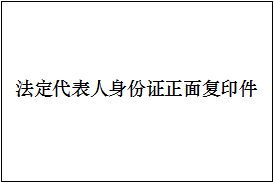 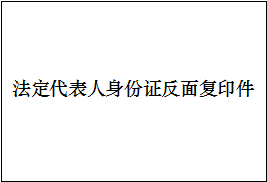 法定代表人授权委托书模板：法定代表人授权委托书本授权书声明：注册于           （公司地址）               （公司名称）的        （法定代表人姓名、职务）代表本公司授权        （被授权人的姓名、职务、联系方式）为本公司的合法代表，以本公司名义负责处理在从化区中医医院DR球管院内询价采购项目相关事宜。本授权书在签字盖章后生效，特此声明。供应商法定代表人签字：                                被授权人签字：                                        公司名称：                                     日期 ：                                                                                      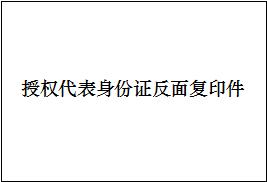 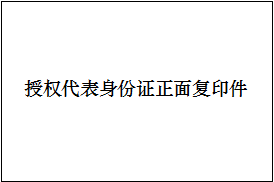 公平竞争承诺书模板公平竞争承诺书本公司郑重承诺：本公司保证所提交的相关资质文件和证明材料的真实性，有良好的历史诚信记录，并将依法参与 从化区中医医院DR球管院内询价采购项目 的公平竞争，不以任何不正当行为谋取不当利益，否则承担相应的法律责任。                            公司名称：时间：  年    月   日序号材料名称页码范围1营业执照（如非“三证合一”证照，同时提供税务登记证副本复印件）第(   ～   )页2供应商法定代表人资格证明书第(   ～   )页3供应商法定代表人授权委托书第(   ～   )页4公平竞争承诺书第(   ～   )页5响应单位认为需补充的相关资格文件或证明第(   ～   )页